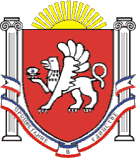 РЕСПУБЛИКА КРЫМНИЖНЕГОРСКИЙ РАЙОНАДМИНИСТРАЦИЯ  НОВОГРИГОРЬЕВСКОГО  СЕЛЬСКОГО  ПОСЕЛЕНИЯ                                                                   ПОСТАНОВЛЕНИЕ10 марта   2021 года                                                                                                    №43.2с. Новогригорьевка    О проведении мероприятий по обеспечению пожарной безопасности на территории Новогригорьевскогосельского поселения в весенне-летний пожароопасный период 2021 годасоответствии с Федеральным законом от 21.12.1994г. №69-ФЗ «О пожарной безопасности», ст. 63 Федерального закона от 22 июля 2008 года № 123-ФЗ «Технический регламент о требованиях пожарной безопасности», с целью предотвращения пожаров и гибели людей на них в период весенне-летнего пожароопасного периода на подконтрольных территориях, на основании Устава муниципального образования Новогригорьевское сельское поселение Нижнегорского района Республики Крым, в целях усиления пожарной безопасности в весенне-летний пожароопасный период 2021 года на территории Новогригорьевского сельского поселения, администрация Новогригорьевского сельского поселенияПОСТАНОВЛЯЕТ:1.Провести мероприятия по обеспечению пожарной безопасности на территории Новогригорьевского сельского поселения Нижнегорского района Республики Крым в весенне-летний пожароопасный период 2021 года.2.Утвердить прилагаемый План мероприятий по обеспечению пожарной безопасности в период в весенне-летний пожароопасный период 2021 года на территории Новогригорьевского сельского поселения Нижнегорского района Республики Крым (приложение1).3.Ответственным исполнителям принять к неукоснительному исполнению мероприятия утвержденного плана.4. Настоящее Постановление разместить на информационном стенде администрации Новогригорьевского сельского поселения и на официальном сайте муниципального образования Новогригорьевское сельское поселение Нижнегорского района  Республики Крым http://novogrigor-adm91.ru/ .5. Контроль за исполнением настоящего постановления оставляю за собой.Председатель Новогригорьевского сельскогосовета-глава администрацииНовогригорьевского сельского поселения                                          А.М.ДанилинПриложение 1к постановлению администрацииНовогригорьевского сельского поселения от  10.03.2021 №43.2ПЛАНмероприятий по обеспечению пожарной безопасности в период весенне-летнего пожароопасного периода 2021 года№ п/пПроводимые мероприятияСрокиисполненияОтветственныйПримечание123451.Очистка закрепленных территорий от мусора и сухой травыапрель-август 2021 года в ходе экологических акций по санитарной очистке территории Новогригорьевского сельскогопоселенияРуководителипредприятий, организаций и учреждений;жители  Новогригорьевского сельского поселения постоянно2.Проведение осмотров жилых,общественных и административныхпомещений и закрепленных территорий на предмет соблюдения требований пожарной безопасности, в том числе в целях предотвращения несанкционированногодоступа посторонних лиц в подвалыдо 01.07.2021Руководители предприятий и учреждений,администрация Новогригорьевского сельского поселения3.Организация проведения внеплановых инструктажей по мерам пожарнойбезопасностидо 25.08.2021Руководители предприятий и учреждений,администрация Новогригорьевского сельского поселения№ п/пПроводимые мероприятияСрокиИсполненияОтветственныйПримечание1.2.3.4.54.Разработка локальных мероприятий по обеспечению пожарной безопасности на весенне-летний период 2021 года,безопасному содержанию территорий, зданий и сооружений, предприятий,учреждений и организаций независимо отформ собственности и ведомственной принадлежности.до 30.05.2021 годаРуководителипредприятий, организаций и учреждений5.Проведение заседания КЧС с учетом складывающейся обстановки с пожарами на территории Новогригорьевского сельскогопоселения.По мере необходимостиПредседатель КЧС Новогригорьевского сельского поселения6.Запрет на разведение костров влесопосадках лесопарковых зонах.весь периодРуководители предприятий и организаций,находящихся в этих зонах, администрация Новогригорьевского сельского поселения7.Направление рекомендаций населению сельского поселения, проживающему в индивидуальных жилых домах, подготовить первичные средствапожаротушения, позволяющие локализовать пожар (огнетушители, бочки с водой, ящики с песком, тенты, ведра, лопаты, ломы,багры, топоры).весь периодАдминистрация Новогригорьевского сельского поселения№ п/пПроводимые мероприятияСрокиИсполненияОтветственныйПримечание1.2.3.4.5.8.Запрет на проведение культурно – массовых мероприятий с разведением костров на не обустроенных площадках согласно правилпожарной безопасности на территории Новогригорьевского сельского поселениявесь периодОрганизаторам культурно– массовых мероприятий9.Поддержание чистоты и порядка на закрепленных территориях исвоевременному вывозу мусора и сухой травы.весь периодРуководителипредприятий, организаций и учреждений;жители Новогригорьевского сельского поселения